Name:										Date:Ecosystem TestMatching: Place the letter of the best matching definition in front of the word. ( 2 points)	 1.  producer		a.   living things that get their energy by eating other living things	 2. consumer		b.  large land area with distinct plants and animals	 3. abiotic factors	c.  organisms that break down the remains of dead animals	4.. ecosystem		d.  non-living things found in an ecosystem	5.  biome		e.  plants and animals interacting with each other and their physical
                                         environment______6. biotic factors	f. living or once-living things found in an ecosystem______7. decomposer		g. living things that “make” their own foodFill-in:  Write the name of the land biome that is being described on the line. (2 points)Desert			Rain Forest		Tundra		Deciduous ForestGrasslands		Taiga				 8.  Cold winters with coniferous trees.				 9.  Few types of plants and animals in a very dry climate.				 10.  Lush and green year-round with over 100 inches of rain.				 11.  Subsoil is frozen year-round with a thin layer of snow and ice.				 12.  Wide-open fields of grass.				 13.  Plants and animals have to survive without much water.				 14.  Layers in the forest with one called a canopy.				15.   Grazing animals and rodents.				 16.  Trees such as oak, maple, and birch lose leaves in fall. 				 17.  Long, cold winters and cool summers with a 2-3 month 
                                                          growing season.18) List the three types of consumers and give two examples of each. (9 points)a) ________________________________________________________________________________________________________________________________________________________b) ________________________________________________________________________________________________________________________________________________________c) ________________________________________________________________________________________________________________________________________________________Label each picture of the food chain. Write the correct letter on the line- a letter can be used more than once. (1 point)Carnivore (C), Producer (P), Decomposer (D), Herbivore (H), Life’s Energy Supply (S)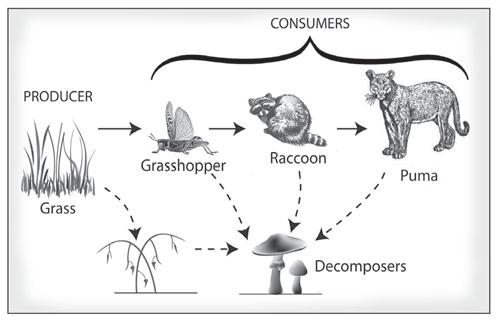 